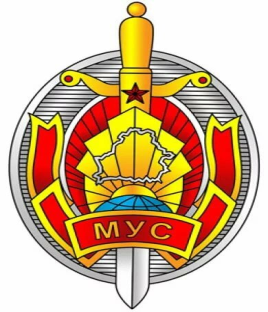 Витебское областное управление 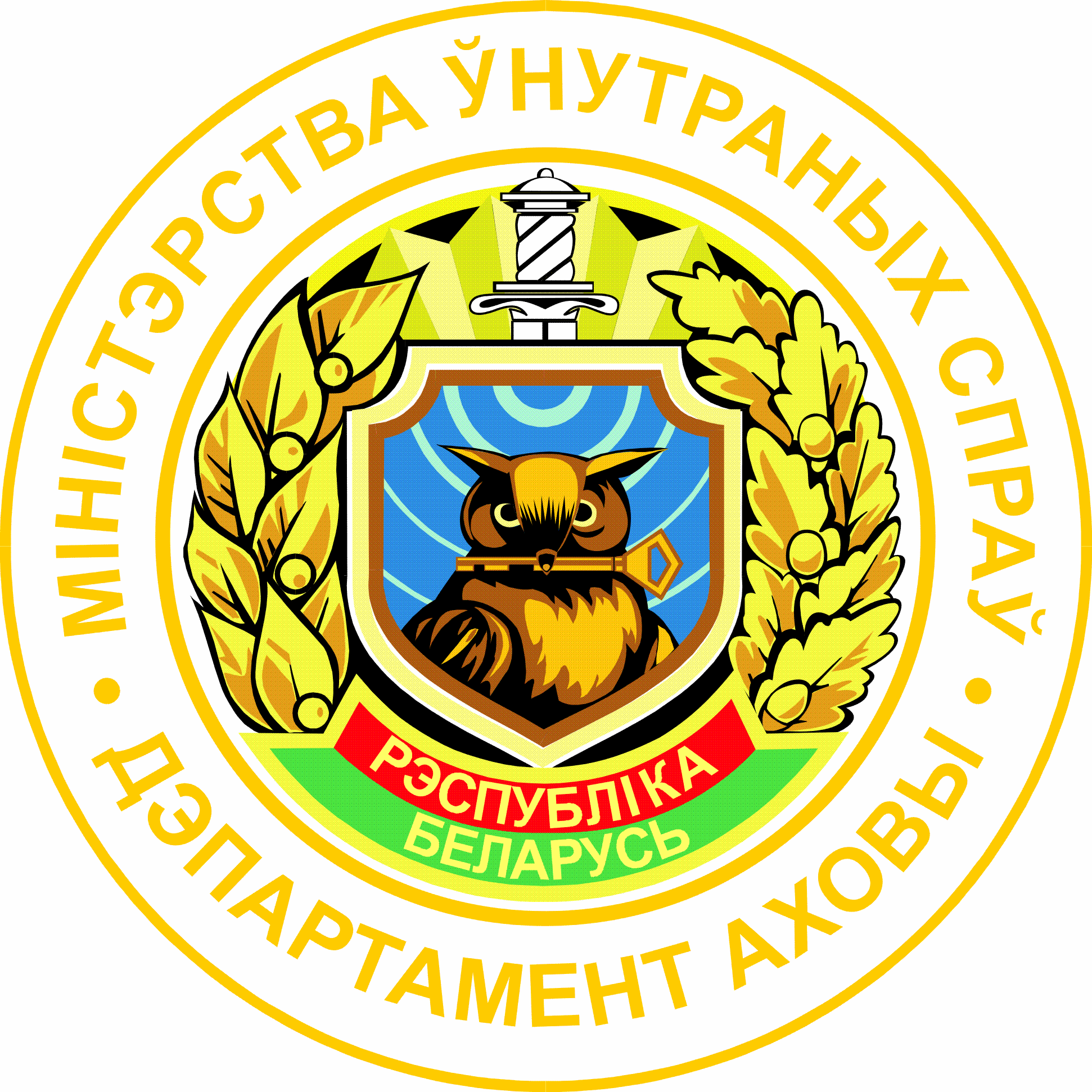 Департамента охраны МВД Республики БеларусьОршанский отдел Департамента охраны МВД Республики Беларусь